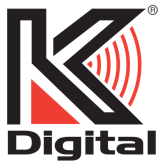 הוראות הפעלה לשעון LED תלת מימד דגם ALON-3D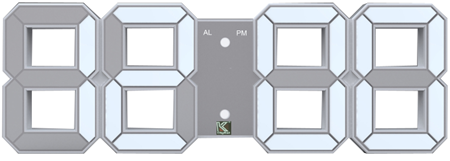                  נתוני המכשיר ושימוש הלחצנים לחצני תכנות שעה / דקות ( MODE/UP/DOWN)תכנות שעה פונקציית נודניק (SNOZZE)מצב לילהשעון מעורר – מצב פעיל / לא פעיל .  שלושה צבעי לד לבחירה ( אדום/כחול/לבן)3 מצבי בהירות תצוגה ( נמוך/בינוני/גבוה)מידות השעון : רוחב- 21 ס"מ , גובה- 7 ס"מ , עומק- 1.5 ס"מ מקור מתח – שנאי DC-5Vתכנות השעון:לחצו על לחצן "MODE"  בחלקו העליון של השעון למשך 3 שניות עד אשר הספרה המראה את השעה בצד שמאל מהבהבת , כוונו את השעה הרצויה על ידי שימוש בלחצן UP  ו DOWN , לאחר מכן יש לעבור לכיוון הדקות על ידי לחיצה אחת נוספת על לחצן "MODE" ,בעת סיום התכנות יש ללחוץ פעם נוספת על לחצן "MODE" בכדי לבצע שמירה ולחזור לתצוגה רגילה.תיכנות שעון מעורר: לחצו על לחצן "DOWN" למשך 3 שניות עד אשר סימן "AL" בחלקו הקדמי של השעון תהיה מוארת  באופן קבוע .לאחר מכן יש ללחוץ פעם אחת על לחצן   "MODE", סימן "AL" יהבהב ואז יש ללחוץ בשנית על לחצן "MODE," למשך 3 שניות עד אשר סיפרת השעה בצד שמאל תהבהב , יש לכוון את הזמן הרצוי ת לאחר מכן יש ללחוץ פעם אחת על לחצן ""MODE בכדי לכוון את הדקות , לאחר שכוונה השעה יש ללחוץ על "MODE" פעם נוספת בכדי לכוון את מצב הנודניק (SNOZZE) – אפשר לבחור בין 5 ועד 60 דקות.בסיום התכנות יש ללחוץ פעם נוספת על לחצן "MODE" בכדי לחזור למצב תצוגה רגיל.השעון המעורר יהיה פעיל כאשר סימון ,"AL"  מופעל.כאשר השעון מצפצף בזמן שכוון יש ללחוץ פעם אחת על לחצן ,"MODE" בכדי להפעיל את מצב נודניק (SNOZZE ) .בכדי לכבות את השעון המעורר יש ללחוץ על לחצן "UP " או ,"DOWN".הערה:  במידה ולא נלחץ על שום לחצן ,השעון יצפצף למשך 2 דקות ברצף.החלפת צבעי תצוגה בשעוןבשעון קיימת אופציה לבחירה מבין 3 צבעים ( אדום / כחול/ לבן ) בכדי לבחור את הצבע המועדף  יש ללחוץ על לחצן "DOWN" כדי לעבור בין אפשרויות הצבעים הערה: לאחר בחירת הצבע אין צורך לבצע פעולה נוספת בכדי לשמור את הצבע!הגדרת בהירות התצוגהקיימים 3 מצבים של בהירות לבחירה ( חלש / בינוני / גבוה)מצב האוטומטי והראשוני הוא בינוני .יש ללחוץ על לחצן "UP" כדי לבחור את רמת הבהירות הרצויה .הערה: לאחר בחירת הצבע אין צורך לבצע פעולה נוספת בכדי לשמור את הצבע!ט.ל.ח